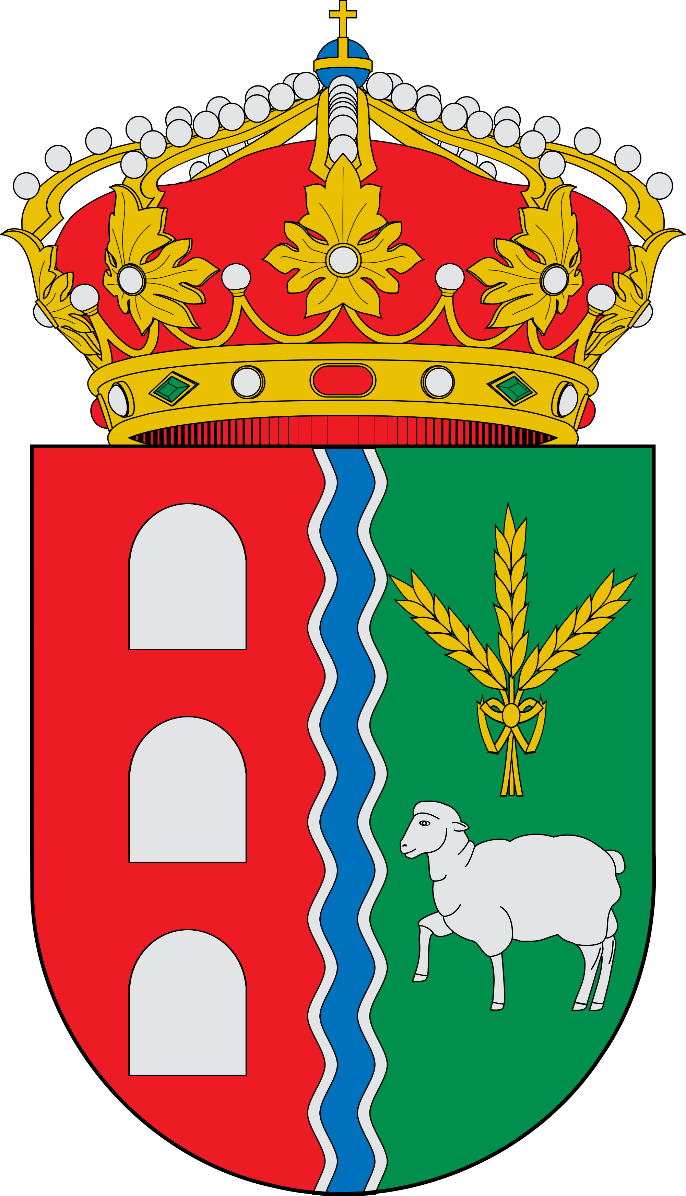 COBOSDE CERRATO